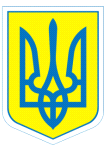 НАКАЗ27.05.2016	                                          м.Харків 	                                 № 103 Про  підсумки роботи щодо попередження правопорушень серед учнів за  2015/2016 навчальний  рік               На виконання ст.53 Конституції України, ст. 35 Закону України «Про освіту»,  ст.6 Закону України «Про загальну середню освіту», ст.19 Закону України «Про охорону дитинства»,  Указу Президента України  від 28.01.2000          № 113/2000 «Про додаткові заходи запобігання дитячій бездоглядності», Постанови Кабінету Міністрів України від 12.04.2000 № 646 «Про затвердження Інструкції з обліку дітей і підлітків шкільного віку», від 08.08.2012 № 767 «Про затвердження плану заходів з виконання Концепції реалізації державної політики у сфері профілактики правопорушень на період до 2015 року», наказів Міністерства освіти і науки, молоді та спорту від 03.08.2012 № 888 «Про затвердження Плану заходів Міністерства освіти і науки, молоді та спорту щодо профілактики правопорушень серед дітей та учнівської молоді на період до 2015 року», від 21.02.2013 № 176 «Про затвердження плану заходів щодо запобігання правопорушенням серед дітей, попередження жорстокого поводження з ними», листа Міністерства освіти і науки, молоді та спорту від 13.02.2013 № 1/9-103 «Про поліпшення виховного процесу»,  Комплексної Програми профілактики правопорушень у Харківській області на 2011-2015 роки, затвердженої рішенням обласної ради від 17 лютого 2011 року  № 82-VI, педагогічним колективом у  2015/2016 навчальному році здійснювалася діяльність щодо запобігання безпритульності та бездоглядності, профілактики правопорушень серед учнів.                              Класними керівниками, практичним психологом, соціальним педагогом з  учнями проводилася індивідуальна профілактична робота. Учні, які схильні до порушення поведінки, зокрема  Струкова Луїза, Струкова Каміла,  Стаценко Ігор  залучалися до роботи в гуртках, участі у святах, конкурсах, що позитивно вплинуло на їх поведінку.                 У 2015/2016 навчальному році випадків правопорушень серед учнів не зафіксовано.  На внутрішкільному обліку не перебував жодний учень.                  Класними керівниками, соціальним педагогом  разом зі службами у справах дітей проводилася робота з батьками, які неналежним чином займалися  утриманням та вихованням  дітей  (Озерова Анастасія - 8-А клас, Давиденко Ігор - 4-А клас).  На даний час  вирішується питання про позбавлення батьківських прав матері Озерової Анастасії, Озерової О.П., відносно дитини,   визначення статусу  дитини та подальшого влаштування. Протягом навчального року проведено обстеження житлово-побутових умов проживання дітей із 10 сімей, що опинилися у складних сімейних обставинах та перебувають на обліку у службах у справах дітей.                З метою організації  виховної діяльності  щодо попередження правопорушень серед учнів  проведено бесіди, лекції, тренінги. Для учнів 6-9-х класів організовано  зустріч зі спеціалістами центру соціальних служб для сім'ї, дітей та молоді Жовтневого району Мірошниченко О.С., Миславською І.Б.   За участю жіночого правозахисного центру «Ластрада» проведено лекцію «Гендерне насильство. Насильство в сім'ї. Торгівля людьми. Права людей».                                 У ході  Всеукраїнського тижня права проведено лекцію «Права та обов’язки дитини і батьків», «Державний захист сім’ї і дитинства», тренінг «Як не стати жертвою насильства», організовано перегляд навчального фільму «Права людини».                  З метою профілактики правопорушень та злочинів серед дітей та підлітків учні 7-10-х класів відвідали Куряжську виховну колонію.                Учнів 7-10-х класів залучено до роботи клубу «Юний правознавець».На класних батьківських зборах 25.12.2015, 27.05.2016  класними керівниками за участю практичного психолога, соціального педагога проведено індивідуальні та групові бесіди щодо попередження правопорушень серед учнів. Соціальним педагогом  Введенською  В.Л. започатковано проведення відеолекторію для класних керівників, вихователів щодо роботи з дітьми та батьками  за правовою тематикою.Але, незважаючи на проведену роботу, мають місце порушення  поведінки  учнями:  Ніколаєвим Євгеном (10-А клас), Давиденком Ігорем (4-А клас), Тертичним  Даніілом, Гапоненко Сніжаною (5-Б клас). Зважаючи на викладене вищеНАКАЗУЮ:1. За підсумками   2015/2016 навчального року вважати рівень  стану роботи  щодо попередження правопорушень серед учнів навчального закладу достатнім.2. Коваленко Г.І., заступнику директора з виховної роботи:2.1.  Розробити заходи щодо   попередження правопорушень, злочинності та бездоглядності серед учнів на 2016/2017 навчальний рік.                          До 01.06.20162.2.Скласти та затвердити плани сумісної роботи з відділом ювенальної юстиції Управління превентивної діяльності Головного управління Національної поліції в Харківській області, службою у справах дітей, районним центром соціальних служб для сім'ї, дітей та молоді, наркологічним кабінетом Новобоварського району  щодо правової освіти учнів, попередження правопорушень, злочинності та запобігання бездоглядності, безпритульності, профілактики шкідливих звичок, статевого виховання, торгівлі людьми, формування здорового способу життя.                                               До 10.09.20163. Класним керівникам, соціальному педагогу:3.1. Виявляти сім’ї, що неналежним чином займаються  утриманням та вихованням  дітей, надавати відповідну інформацію адміністрації навчального закладу.Щомісячно3.2. Сприяти організації літнього оздоровлення дітей, які  виховуються у сім’ях, що опинилися у складних життєвих обставинах.Червень-серпень 2016 року4. Дуюн О.А., практичному психологу:4.1. Здійснювати профілактичну та психокорекційну роботу з учнями, які порушують шкільний режим та схильні до правопорушень, зокрема  з Давиденком Ігорем (4-А клас), Тертичним Даніілом, Гапоненко Сніжаною (5-Б клас). Постійно4.2. Надавати консультативну допомогу  батькам (опікунам) у вихованні дітей, які схильні до правопорушень.Постійно5. Контроль за виконанням наказу залишаю за собою.	Директор                 Л.О.Мельнікова  Коваленко, 3-70-30-63З наказом ознайомлені:                                                              С.Є.АвдєйкоІ.О.Бугло                                                                                                                          О.В.Бур’ян В.Л.Введенська                                                                                                                                                                                                                                                                              М.П.ДембовськаМ.В.Деменко О.А.Дуюн                                                                        В.В.Єфименко                                                                                                                                                                                                                                     Г.І.Коваленко                                                                 Т.Ю.ЛітвіноваМ.С.Москаленко                                   Т.П.Наливайко                                                                                                 С.М.Нікуліна                            О.І.Рябіченко                            І.В.Сковлюк                                                                                                Н.Л.Смирнова                            І.В.Степаненко                            А.С.Удовиченко                           С.В.Шеховцова